Table S1. Currently known treeshrew fossil record modified from Sargis (2004).Table S2. List of specimens included in the analyses and results of the topographic analysis for Dirichlet normal energy (DNE), three-dimensional orientation patch count rotated (3D-OPCR), and relief index (RFI). DOI/ MorphoSource information is given when available. Table S3. Eigenvalues and percent variance explained for the first four principal components (PC) in the geometric morphometric analysis (GMA) and the three PCs in the dental topographic analysis (DTA). Table S4. Loadings of the PCA of the topographic variables Dirichlet normal energy (DNE), three-dimensional orientation patch count rotated (3D-OPCR), and relief index (RFI).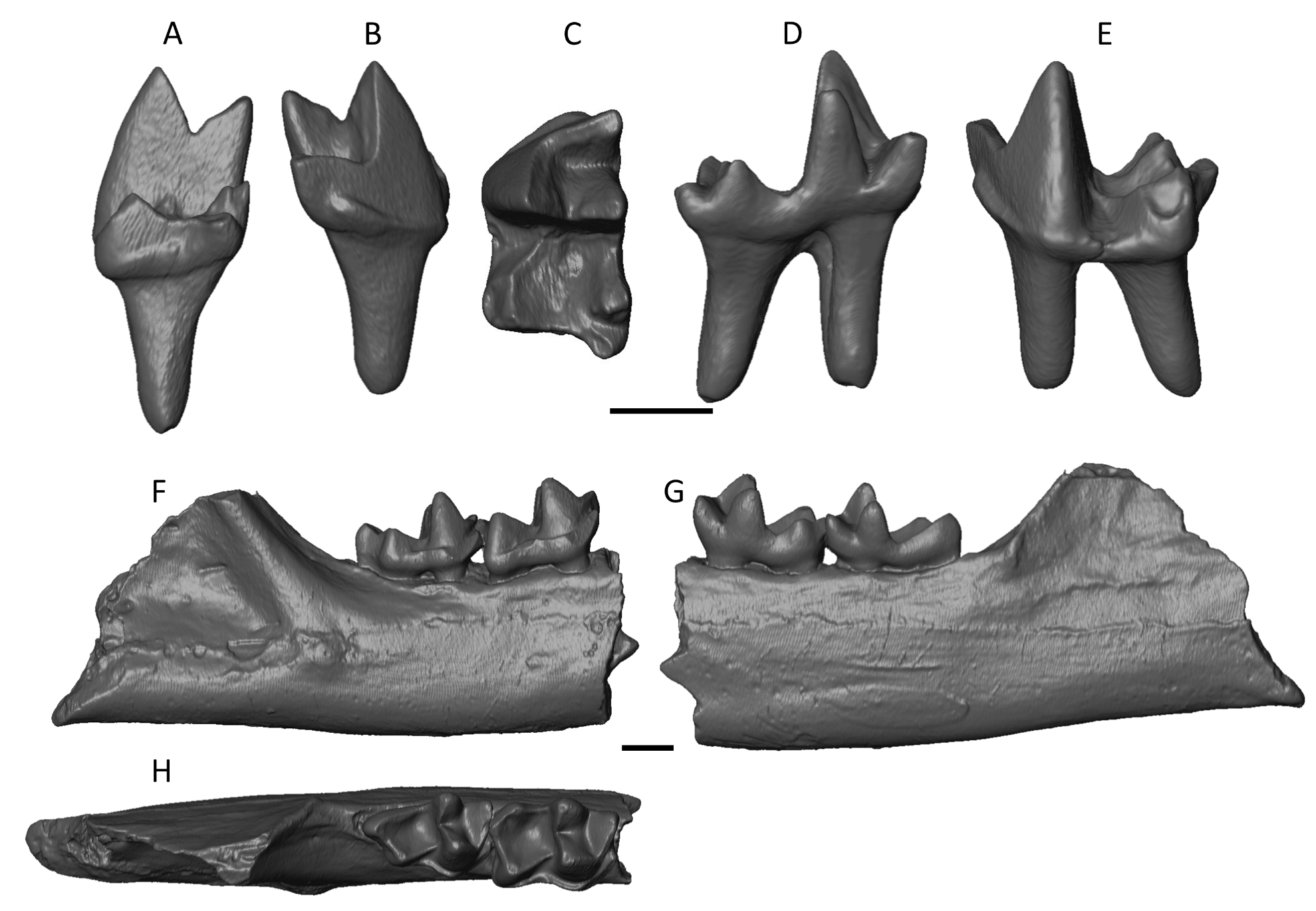 Figure S1. Top: micro-CT rendering of Prodendrogale yunnanica left m2 (IVPP V8282.13) in A, distal; B, mesial; C, occlusal; D, lingual; and E, buccal views. Bottom: micro-CT rendering of Ptilocercus kylin right partial dentary cast (IVPP V20696, holotype) in F, buccal; G, lingual; and H, occlusal views. Scale bars equal 1 mm.TaxonEpochLocalityElement(s)Source(s)Tupaia sp.PlioceneUpper Siwaliks of IndiaRib cageDutta (1975)Tupaia sivalicusMioceneMiddle Siwaliks of IndiaSkull frag., left maxillary frag., right m2Chopra and Vasishat (1979); Chopra et al., (1979); Luckett and Jacobs (1980)TupaiidaeMioceneSiwaliks of PakistanSkull frag., left m1, lower molar talonidJacobs (1980)Tupaia miocenicaMioceneLi Mae Long, ThailandLeft M2Mein and Ginsburg (1997)Prodendrogale yunnanica*MioceneLufeng, China17 isolated teethQiu (1986)Prodendrogale engesseriMioceneYuanmou, China2 m2 frags., m3 frag., p3 frag., p4 frag., 3 M2 frags., M1 frag., right P4, left P4, left M3, right p4, left M1, right M1/M2, left p4, right m2, right m1/m2 talonid, right M1Ni and Qiu (2002); Ni and Qiu (2012)Tupaia storchiMioceneYuanmou, ChinaRight P4, right p4, left m3Ni and Qiu (2012)Ptilocercidae gen. et. sp. nov?MioceneYuanmou, ChinaDentary with m1 and p4 frag., lower molar frag.Ni and Qiu (2002)Ptilocercus kylin*OligoceneLijiawa Mammalian Fossil locality, China4 M1 frags., 2 M2 frags., M3 frag., right M2, right c1, right dentary frag. with p3-4 and m1, left c1, right p4, left m1, left m2, left m3, right dentary frag. with m2, left dentary frag.Li and Ni (2016)Eodendrogale parvumEoceneHenan, ChinaUpper left molar, right M1 and M3, 2 lower molar talonidsTong (1988)Specimen IDSpeciesBoth Analyses?DNE3D-OPCRRFIDOI/ MorphoSource CodeUSNM 481107Ptilocercus lowiiNo370.12875.6250.53767doi:10.17602/M2/M6391USNM 488052Ptilocercus lowiiYes379.56278.1250.55395doi:10.17602/M2/M6415USNM 488055Ptilocercus lowiiYes362.59176.6250.56344doi:10.17602/M2/M6418USNM 481103Ptilocercus lowiiNo364.71675.6250.5901doi:10.17602/M2/M6388USNM 481108Ptilocercus lowiiYes421.374930.59132doi:10.17602/M2/M6408YPM MAM 10179Ptilocercus lowiiYes334.6771.8750.538354N/AMCZ 36390Dendrogale melanuraYes343.19678.8750.630791N/AFMNH 49262Dendrogale melanuraNo361.81588.8750.66367N/AFMNH 46630Dendrogale murinaYes317.58271.250.656996N/AFMNH 46629Dendrogale murinaNo300.742650.67611M12994-22150UAM:Mamm:103000Dendrogale murinaYes359.35963.3750.64571704N/AAMNH M-103110Tupaia chrysogasterYes332.94269.50.621501doi:10.17602/M2/M59520AMNH M-103093Tupaia chrysogasterYes309.47366.8750.631357doi:10.17602/M2/M59550AMNH M-103101Tupaia chrysogasterYes346.11470.1250.647911doi:10.17602/M2/M58673AMNH M-103096Tupaia chrysogasterYes339.48266.3750.65322doi:10.17602/M2/M59075AMNH M-103095Tupaia chrysogasterYes357.63263.8750.664597doi:10.17602/M2/M59072AMNH M-103614Tupaia salatanaNo295.73468.750.573701doi:10.17602/M2/M59588AMNH M-103613Tupaia salatanaNo285.18671.1250.588558doi:10.17602/M2/M59416AMNH M-103609Tupaia salatanaYes331.949670.593922doi:10.17602/M2/M59087AMNH M-103611Tupaia salatanaYes309.33663.3750.624521doi:10.17602/M2/M59591AMNH M-103612Tupaia salatanaYes323.09571.3750.641161doi:10.17602/M2/M59078USNM 311311Tupaia glisYes306.13274.3750.60269doi:10.17602/M2/M6602USNM 487950Tupaia glisNo303.42476.1250.61292doi:10.17602/M2/M6611USNM 112662Tupaia glisYes365.04670.3750.66101doi:10.17602/M2/M6465USNM 311305Tupaia glisNo321.1871.3750.66697doi:10.17602/M2/M6382USNM 320655Tupaia belangeriYes377.8472.6250.63796doi:10.17602/M2/M6583USNM 320690Tupaia belangeriYes351.87373.750.66499doi:10.17602/M2/M6608USNM 320666Tupaia belangeriYes407.50777.250.67182doi:10.17602/M2/M6604USNM 320689Tupaia belangeriYes389.73377.1250.72051doi:10.17602/M2/M6384USNM 320680Tupaia belangeriYes375.35970.6250.73313doi:10.17602/M2/M6606AMNH M-106110Tupaia gracilisYes342.64864.750.586241doi:10.17602/M2/M59409AMNH M-103619Tupaia gracilisYes292.99160.250.613209doi:10.17602/M2/M59379AMNH M-103620Tupaia gracilisYes314.5567.750.616572doi:10.17602/M2/M59373AMNH M-103850Tupaia gracilisYes315.0669.8750.626239doi:10.17602/M2/M59350AMNH M-103892Tupaia dorsalisNo347.64173.3750.587323doi:10.17602/M2/M59400AMNH M-106107Tupaia dorsalisYes352.66665.1250.651864doi:10.17602/M2/M59370AMNH M-32631Tupaia dorsalisYes405.88665.8750.655381doi:10.17602/M2/M59090AMNH M-106104Tupaia dorsalisYes401.9867.50.661011doi:10.17602/M2/M59406AMNH M-106106Tupaia dorsalisYes401.20877.1250.673387doi:10.17602/M2/M59361AMNH M-101670Tupaia javanicaNo292.80981.50.475056doi:10.17602/M2/M59364AMNH M-101663Tupaia javanicaYes343.66571.6250.557407doi:10.17602/M2/M59412AMNH M-101672Tupaia javanicaYes309.46867.750.567472doi:10.17602/M2/M59376AMNH M-101664Tupaia javanicaYes372.70969.50.568756doi:10.17602/M2/M59367AMNH M-101832Tupaia javanicaYes345.63271.1250.594074doi:10.17602/M2/M59388AMNH M-242088Tupaia palawanensisNo257.14472.250.465294doi:10.17602/M2/M59403AMNH M-207597Tupaia palawanensisNo296.41278.8750.503431doi:10.17602/M2/M59397AMNH M-29725Tupaia palawanensisNo347.082840.515167doi:10.17602/M2/M59391AMNH M-175465Tupaia palawanensisNo322.93483.8750.555929doi:10.17602/M2/M59523AMNH M-207599Tupaia palawanensisNo281.92571.3750.571474doi:10.17602/M2/M59356FMNH 62948Tupaia palawanensisYes343.77866.6250.64969M13013-22189AMNH M-102526Tupaia minorYes317.23267.50.522606doi:10.17602/M2/M59382AMNH M-102527Tupaia minorYes307.5467.6250.539375doi:10.17602/M2/M59385AMNH M-103906Tupaia minorNo323.26178.250.549639doi:10.17602/M2/M59353AMNH M-102529Tupaia minorYes366.90569.3750.574177doi:10.17602/M2/M59394FMNH 141464Tupaia minorYes326.09872.8750.61467M13037-22242UMZC E.4063.ATupaia pictaNo---N/AAMNH M-102830Tupaia tanaYes314.96462.750.586705doi:10.17602/M2/M59081AMNH M-102831Tupaia tanaYes264.571620.602236doi:10.17602/M2/M59084AMNH M-102829Tupaia tanaYes303.7867.8750.613356doi:10.17602/M2/M59578AMNH M-102518Tupaia tanaYes349.24759.250.649551doi:10.17602/M2/M59422FMNH 68793Tupaia tanaNo346.77280.750.65349M13020-22205UMZC E.4062.ATupaia montanaNo---N/AIVPP V20696Ptilocercus kylin†Yes343.99466.250.551966N/AIVPP V8282.13Prodendrogale yunnanica†No---N/APrincipal ComponentEigenvalue% Variance Explained% Variance ExplainedGMAPC 10.00339422.56PC 20.00235915.68PC 30.00167611.14PC 40.00155110.31DTAPC 11.47533049.18PC 21.04289034.76PC 30.48177616.06PC 1PC 2PC 3DNE0.722150.012114-0.691633D-OPCR0.52768-0.656140.53948RFI0.447270.754540.48022